                                      ПРИЛОЖЕНИЕ                                                                                  Утверждено  распоряжением председателя                                                           Контрольно-счетной палаты                                                             муниципального образования                                                                                  город Новороссийск  от 9.11.2012 г. №25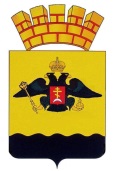 Муниципальное казенное учреждение«КОНТРОЛЬНО - СЧЕТНАЯ ПАЛАТАМУНИЦИПАЛЬНОГО ОБРАЗОВАНИЯ ГОРОД НОВОРОССИЙСК»СТАНДАРТ ВНЕШНЕГО МУНИЦИПАЛЬНОГО ФИНАНСОВОГО КОНТРОЛЯКонтрольно-счетной палаты муниципального образования  город Новороссийск(СФККСП-09)«Подготовка Заключения Контрольно-счётной палаты муниципального образования город Новороссийск на отчёт об исполнении бюджета муниципального образования город Новороссийск за отчетный год, предоставленный Финансовым управлением  администрации муниципального образования город Новороссийск» г. Новороссийск 2012 годСодержание 	1. Общие положения1.1.   Стандарт внешнего муниципального финансового контроля Контрольно-счётной палаты муниципального образования город Новороссийск  СФККСП-09 «Подготовка Заключения Контрольно-счётной палаты муниципального образования город Новороссийск на отчёт об исполнении  бюджета город Новороссийск за отчетный  год, предоставленный Финансовым управлением администрации муниципального образования город Новороссийск»  разработан на основании статьи 264.4 Бюджетного кодекса Российской Федерации, статьи 11 Федерального закона от 07.02.2011 №6-ФЗ «Об общих принципах организации и деятельности контрольно-счётных органов субъектов Российской Федерации и муниципальных образований», Положения о бюджетном процессе в муниципальном образовании город Новороссийск, утвержденном решением городской Думы от 25 декабря 2007 года №499 (в действующей редакции) (далее - Положение о бюджетном процессе), Положения о Контрольно-счетной палате муниципального образования город Новороссийск, утвержденного решением городской Думы от 25 октября  2011 года №141 (в действующей редакции)  и иных действующих нормативно-правовых актов, а так же на основе положений Стандарта высшего государственного финансового контроля Счётной палаты Российской Федерации СФК 203 «Последующий контроль исполнения федерального бюджета» и Стандарта внешнего государственного финансового контроля Контрольно-счётной палаты Краснодарского края СФККСП-9 «Подготовка Заключения Контрольно-счётной палаты Краснодарского края на отчёт администрации Краснодарского края об исполнении краевого бюджета за год».1.2.  Целью Стандарта является определение порядка подготовки Заключения Контрольно-счётной палаты муниципального образования город Новороссийск на отчёт об исполнении  бюджета  муниципального образования город Новороссийск за год, предоставленный Финансовым управлением администрации муниципального образования город Новороссийск (далее – Заключение), структуры и содержания данного Заключения Контрольно-счётной палаты.21.3.  Стандарт является обязательным для исполнения всеми сотрудниками Контрольно-счётной палаты, привлечёнными специалистами и независимыми экспертами, участвующими в подготовке Заключения;2. Цели и задачи подготовки Заключения Контрольно-счётной палаты муниципального образования город Новороссийск на отчёт администрации муниципального образования город Новороссийск об исполнении бюджета муниципального образования за год2.1.  Целью подготовки Заключения является оценка соблюдения участниками бюджетного процесса требований Бюджетного кодекса Российской Федерации и Положения о бюджетном процессе, решений  городской Думы «Об  утверждении  бюджета муниципального образования  город Новороссийск  на  отчётный период…»,  других нормативных правовых актов, установление степени достоверности финансовой отчётности, предоставленной Финансовым управлением администрации  в городскую Думу муниципального образования  город Новороссийск  за  отчётный период  и в Контрольно-счётную палату в форме  проекта решения городской Думы  «Об утверждении отчета об исполнении бюджета муниципального образования город Новороссийск за отчётный год». 2.2.  Задачами подготовки Заключения являются:- оценка соответствия исполнения местного бюджета за отчётный период положениям Бюджетного кодекса Российской Федерации, Положения о бюджетном процессе и иным нормативным правовым актам;- оценка реализации текстовых статей, содержащихся в проекте решения  городской Думы  «Об утверждении отчета об исполнении бюджета муниципального образования город Новороссийск за отчётный год»; - установление (на документальной основе) кассового исполнения местного бюджета в части: а) объема и структуры поступивших доходов местного бюджета в разрезе кодов бюджетной классификации;б) осуществленных расходов местного бюджета в разрезе кодов разделов, подразделов (целевых статей и видов расходов) бюджетной классификации;в) реализации долгосрочных и ведомственных муниципальных  целевых программ; 3г) объема и структуры источников финансирования дефицита бюджета муниципального образования; д) объёма и структуры муниципального долга;  - установление эффективности  администрирования доходов бюджета муниципального образования и источников финансирования дефицита  бюджета муниципального образования;-установление достоверности бюджетной отчетности главных администраторов  средств бюджета муниципального образования;- установление достоверности  показателей отчёта Финансового управления администрации муниципального образования город Новороссийск  об исполнении консолидированного бюджета муниципального образования за отчетный год, документов и материалов, представленных одновременно с ним;- оценка соответствия оформления проекта решения городской Думы «Об утверждении отчета об исполнении бюджета муниципального образования город Новороссийск за отчётный год» положениям Бюджетного кодекса Российской Федерации, Положения о бюджетном процессе, решениям  городской Думы  «Об утверждении бюджета муниципального образования город Новороссийск  на очередной год и плановый период» и иным нормативным правовым актам;- подготовка выводов и рекомендаций  к отчёту Финансового управления  администрации муниципального  образования город Новороссийск об исполнении бюджета муниципального образования  за год;- направление Заключения в городскую Думу и в администрацию муниципального образования город Новороссийск.3. Общие требования к подготовке Заключения Контрольно-счётной палаты на отчёт  об исполнении бюджета муниципального образования город Новороссийск за отчетный период, предоставленный  Финансовым  управлением администрации муниципального образования город Новороссийск3.1.  При подготовке Заключения инспектора (специалисты) Контрольно-счётной палаты должны руководствоваться принципами законности, объективности и независимости.43.2.  Выявленные в отчёте Финансового управления администрации муниципального образования город Новороссийск ошибки, неточности, несоответствия, нарушения должны быть подвергнуты критической оценке  на предмет обоснованности, весомости и возможного нанесения ущерба для бюджета муниципального образования город Новороссийск.3.3.  Ответственность за подготовку и предоставление в Контрольно-счётную палату необходимых для подготовки Заключения документов несут объекты экспертно-аналитических  мероприятий.3.4.  Инспектора (специалисты)  Контрольно-счётной палаты, участвующие в подготовке Заключения,  несут персональную ответственность за сохранность документов и конфиденциальность полученной в ходе экспертно-аналитических мероприятий  информации.3.5.  При подготовке Заключения необходимо исходить из действующих правовых основ формирования, оформления и предоставления Финансовым управлением администрации отчёта об исполнении консолидированного бюджета муниципального образования  за отчетный период и прилагаемых к нему документов.4. Этапы и участники подготовки Заключения Контрольно-счётной палаты муниципального образования город Новороссийск на отчёт об исполнении бюджета муниципального образования  за отчетный  год, предоставленный Финансовым управлением  администрации муниципального образования город Новороссийск4.1.  Работа по подготовке Заключения проводится на основании плана работы Контрольно-счётной палаты на текущий год. 4.2.  Организация работы по подготовке Заключения включает несколько этапов:- изучение отчёта Финансового управления администрации муниципального образования город Новороссийск  об исполнении консолидированного  бюджет муниципального образования за отчетный год  и других документов, необходимых для подготовки Заключения;- проведение анализа (экспертизы) цифровых показателей отчёта Финансового управления  администрации об исполнении консолидированного бюджета муниципального образования и показателей, отражённых в документах, прилагаемых к отчёту; 5- правовая экспертиза статей и положений проекта решения городской Думы «Об утверждении  отчета  об исполнении бюджета муниципального образования г. Новороссийск  за отчётный год»;- оформление результатов аналитических и правовых исследований отчёта Финансового управления  администрации об исполнении консолидированного  бюджета муниципального образования г. Новороссийск  за отчётный год.4.3.  Начало работы по проведению проверки для подготовки  Заключения,  утверждается распоряжением председателя Контрольно-счётной палаты «О проведении проверки исполнения бюджета муниципального образования за отчетный год  для подготовки  Заключения Контрольно-счётной палаты муниципального образования город Новороссийск на отчёт Финансового управления администрации муниципального образования город Новороссийск «Об исполнении консолидированного  бюджета  муниципального образования г. Новороссийск  за отчетный  год».4.4.  Датой окончания работы по подготовке Заключения является дата подписания Заключения председателем Контрольно-счётной палаты.4.5.  Заключение должно быть рассмотрено и подписано председателем контрольно-счётной палаты не позднее 30 дней от даты направления Финансовым управлением  администрации в Контрольно-счётную палату Отчёта об исполнении консолидированного бюджета муниципального образования  за отчётный год.4.6.  При необходимости, после издания распоряжения председателя Контрольно-счётной палаты «О проведении проверки исполнения бюджета муниципального образования за отчетный год  для  подготовки Заключения Контрольно-счётной палаты муниципального образования город Новороссийск  на Отчёт об исполнении консолидированного бюджета муниципального образования  за отчётный год, предоставленный Финансовым управлением,  инспектор (специалист) Контрольно-счётной палаты, ответственный за подготовку Заключения, подготавливает и направляет:-до 1 апреля  текущего года  запрос в Финансовое управление администрации муниципального образования город Новороссийск  о предоставлении: 6а) кассового плана, сводной бюджетной росписи и лимитов бюджетных обязательств  бюджета муниципального образования город Новороссийск по состоянию на 31 декабря отчётного года;б) месячного отчёта об исполнении консолидированного бюджета по состоянию на 31 декабря отчётного года.-до 1 марта  текущего года  запросы главным администраторам средств бюджета муниципального образования о предоставлении годовой бюджетной отчётности и иных документов, необходимых для проведения проверки.-до 1 апреля текущего года  в Финансовом управлении администрации муниципального образования город  Новороссийск  запрашиваются:а) информация о состоянии недоимки по налоговым и неналоговым платежам в местный бюджет по состоянию на 31 декабря отчётного года;б) информация об остатках средств местного бюджета на бюджетных счетах по состоянию на 31 декабря отчётного год;в) информация о кассовых поступлениях и выбытиях средств от приносящей доход деятельности муниципальных учреждений за отчётный год в разрезе их ведомственной принадлежности;г) баланс исполнения бюджета;д) сведения о количестве муниципальных учреждений;е)сводную финансовую отчётность бюджетных и автономных муниципальных учреждений;ж) сведения о недостачах и хищениях денежных средств, и материальных ценностей;з) Пояснительная записка к отчету об исполнении консолидированного  бюджета муниципального образования  за отчётный год;и) информация о реализации долгосрочных и ведомственных целевых программ;к) другая информация, необходимая для подготовки Заключения.4.7. При необходимости к участию в подготовке Заключения могут привлекаться государственные органы, учреждения, организации и отдельные специалисты в порядке, установленном  другими Стандартами и Регламентом Контрольно-счётной палаты.75. Формы и методы, используемые при подготовке Заключения Контрольно-счётной палаты муниципального образования город Новороссийск на Отчёт об исполнении бюджета муниципального образования город Новороссийск  за отчётный год, предоставленный Финансовым управлением администрации муниципального образования город Новороссийск5.1.    Предметами  исследований при выполнении экспертно-аналитических  мероприятий  являются Отчёт об исполнении консолидированного бюджета муниципального образования  за отчётный год, предоставленный Финансовым управлением администрации (оформленный в форме проекта решения городской Думы «Об утверждении отчета об исполнении бюджета муниципального образования за отчетный период») и прилагаемые к нему документы, а также годовая бюджетная отчётность главных администраторов средств бюджета муниципального образования город Новороссийск, иные документы, необходимые для подготовки Заключения.5.2.   Подготовка Заключения основывается на результатах камеральной проверки  представленных в Контрольно-счётную палату документов, выводах тематических проверок Контрольно-счётной палаты по различным вопросам исполнения местного бюджета за отчётный год, результатах внешней проверки годовой бюджетной отчётности главных администраторов средств бюджета муниципального образования, анализе исполнения бюджетного процесса  и  итогах социально-экономического развития муниципального образования город  Новороссийск  за отчётный период.5.3.    В ходе подготовки Заключения должны применяться аналитические методы сравнения, сопоставления и группировки бюджетных показателей.5.4.   При подготовке Заключения используются:- формальная и арифметическая проверка отчётных бюджетных показателей;- встречная проверка документов и (или) записей;- юридическая, экономическая и финансовая экспертиза совершённых операций со средствами местного бюджета;8- приемы экономического анализа (горизонтального, вертикального, трендового, факторного и ретроспективного) показателей годового отчёта об исполнении местного бюджета;- технико-экономические расчёты.5.5.    В ходе подготовки Заключения проводится:- анализ социально-экономического развития муниципального образования город Новороссийск за отчётный год;- анализ исполнения  бюджета муниципального образования  за отчётный год;- анализ соответствия исполнения бюджета муниципального образования за отчётный период положениям Бюджетного кодекса Российской Федерации, Положению о бюджетном процессе и иным нормативным правовым актам;- анализ реализации текстовых статей, содержащихся в решениях городской Думы муниципального образования «Об утверждении   бюджета муниципального образования  на год и плановый период»;- анализ объема и структуры поступивших доходов  бюджета муниципального образования  в разрезе кодов бюджетной классификации;- анализ осуществленных расходов  бюджета муниципального образования в разрезе кодов разделов, подразделов (целевых статей и видов расходов) бюджетной классификации; - анализ реализации долгосрочных и ведомственных целевых программ;- анализ объема и структуры источников финансирования дефицита местного бюджета;- анализ объёма и структуры муниципального долга; - анализ эффективности администрирования доходов местного бюджета и источников финансирования дефицита местного бюджета;- анализ качества управления главными администраторами средств  бюджета муниципального образования, выделенными им  финансами;- оценка достоверности бюджетной отчетности главных администраторов средств бюджета муниципального образования; - оценка достоверности  показателей  Отчёта об исполнении консолидированного бюджета муниципального образования за год, предоставленного  Финансовым управлением администрации муниципального образования город Новороссийск, документов и материалов, представляемых одновременно с ним; 9- оценка соответствия формы, содержания и процедуры предоставления в контрольно-счётную палату отчёта администрации об исполнении местного бюджета за год требованиям нормативных правовых актов;- оценка соответствия оформления проекта решения  городской Думы «Об утверждении отчета об исполнении бюджета муниципального образования  город Новороссийск за отчётный год…” положениям Бюджетного кодекса Российской Федерации, Положения о бюджетном процессе и иным нормативным правовым актам.5.6.   В Заключении обязательны соответствующие выводы и предложения (рекомендации) Контрольно-счётной палаты по сути рассматриваемого отчёта.6. Структура и оформление Заключения Контрольно-счётной палаты муниципального образования город Новороссийск на отчёт об исполнении  бюджета муниципального образования  за отчетный год, предоставленный Финансовым  управлением администрации муниципального образования город Новороссийск  6.1. Заключение, как правило, может содержать   от 8 до 10 разделов:-а) Общие положения.-б) Итоги социально-экономического развития города за отчётный год.-в) Исполнение местного  бюджета за отчётный год.-г) Общая характеристика проекта решения городской Думы «Об утверждении отчета  об исполнении бюджета муниципального образования за отчётный год…».-д) Доходы местного бюджета за отчётный год, в том числе:- налоговые доходы местного бюджета за отчётный год;- неналоговые доходы местного бюджета за отчётный год;- безвозмездные поступления в местный бюджет за отчётный год.-е) Расходы местного бюджета за отчётный год, в том числе расходы местного бюджета на реализацию долгосрочных и ведомственных целевых программ за отчётный год;-ж) Источники финансирования дефицита местного бюджета за отчётный год.-з) Муниципальный долг за отчётный год.-и) Выводы и предложения.Проверка  годовой бюджетной отчётности  главных администраторов средств   бюджета   муниципального   образования   прилагается  к внешней   10проверки отчета об исполнении бюджета муниципального образования за отчетный год.6.2.Раздел «Общие положения»  Заключения содержит исходные данные об экспертно-аналитическом мероприятии: основание, цели, исследуемый период; оценку соответствия формы, содержания и процедуры предоставления в Контрольно-счётную палату «Отчёта об исполнении  бюджета муниципального образования за год», требования нормативно-правовых актов.6.3.Раздел «Итоги социально-экономического развития муниципального образования за отчётный год»  Заключения содержит анализ макроэкономических условий исполнения бюджета муниципального образования в отчётном периоде.6.4.Раздел «Исполнение бюджета муниципального образования за отчётный год…» Заключения содержит анализ исполнения основных показателей  бюджета  муниципального образования в отчётном периоде. 6.5.Раздел «Общая характеристика проекта решения  городской Думы «Об утверждении отчета об  исполнении ё бюджета  муниципального образования за отчётный год» Заключения содержит оценку соответствия оформления данного проекта решения положениям Бюджетного кодекса Российской Федерации, Положения о бюджетном процессе и иным нормативным правовым актам. 6.6.Раздел «Доходы бюджета муниципального образования за отчётный год»  Заключения содержит анализ исполнения бюджета муниципального образования по объемам и структуре поступивших доходов в разрезе кодов бюджетной классификации.В этот раздел Заключения отдельными подразделами включается анализ налоговых, неналоговых (или налоговых и неналоговых вместе) доходов   и безвозмездных поступлений в  бюджет муниципального образования6.7. Раздел «Расходы местного бюджета за отчётный год» Заключения содержит анализ исполнения бюджета муниципального образования по объемам и структуре произведённых расходов в разрезе кодов разделов, подразделов (целевых статей и видов расходов) бюджетной классификации.11В этот раздел Заключения отдельным подразделом включается анализ расходов на реализацию долгосрочных и ведомственных целевых программ.                                          6.8. Раздел «Источники финансирования дефицита бюджета муниципального образования за отчётный год» Заключения содержит анализ исполнения  бюджета муниципального образования по объемам и структуре источников финансирования дефицита бюджета в разрезе кодов бюджетной классификации.6.9.Раздел  «Государственный долг муниципального образования за отчётный год» Заключения содержит анализ структуры и динамики долговых обязательств бюджета муниципального образования.6.10.Приложения «Внешняя проверка годовой бюджетной отчётности главных администраторов средств  бюджета муниципального образования» Заключения содержит обобщенные результаты проведенного контрольного мероприятия.6.11.При оформлении Заключения необходимо руководствоваться следующими требованиями:- содержание Заключения должно соответствовать целям и задачам экспертно-аналитического мероприятия;- Заключение должно содержать только ту информацию и выводы, которые подтверждаются соответствующей  рабочей документацией;- информация в Заключении должна излагаться последовательно, в соответствии с тяжестью негативных последствий установленных нарушений;- текст Заключения должен быть написан лаконично, легко читаться и быть понятным;- использование в Заключении специальных, профессиональных или юридических терминов допускается только при утверждении этих терминов в нормативных правовых актах;- в Заключении необходимо избегать ненужных повторений и лишних подробностей, которые отвлекают внимание читателя от наиболее важных положений заключения;-обобщенные выводы и рекомендации, отраженные в Заключении, должны быть аргументированы и логически следовать из указанных в12Заключении нарушений, быть конкретными, сжатыми и простыми по форме и содержанию.6.12.Подписанное председателем Контрольно-счётной палаты, Заключение, направляется в городскую Думу муниципального образования и администрацию муниципального образования город Новороссийск.Skip to contentНачало формыSkip to content № разделаНаименование главы, разделаСтраница1Общие положения12Цели и задачи подготовки Заключения Контрольно-счётной палаты муниципального образования город Новороссийск на отчёт об исполнении бюджета муниципального образования за отчетный год, предоставленный Финансовым управлением  администрации муниципального образования город Новороссийск  23Общие требования к подготовке Заключения Контрольно-счётной палаты муниципального образования город Новороссийск  на отчёт об исполнении бюджета муниципального образования за отчетный  год34Этапы и участники подготовки Заключения Контрольно-счётной палаты муниципального образования город  Новороссийск  на отчёт об исполнении  бюджета муниципального образования  за отчетный год45Формы и методы, используемые при подготовке Заключения Контрольно-счётной палаты муниципального образования г. Новороссийск  на отчёт об исполнении бюджета муниципального образования г. Новороссийск  за год76Структура и оформление Заключения Контрольно-счётной палаты муниципального образования г. Новороссийск  на отчёт  об исполнении  бюджета муниципального образования город Новороссийск  за год 9